ČESKÉ VYSOKÉ UČENÍ TECHNICKÉ V PRAZE 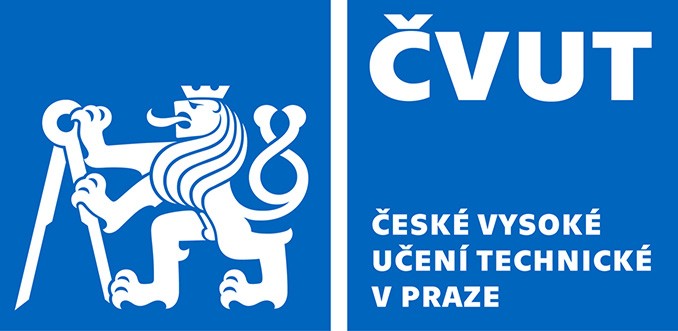 Fakulta stavebníThákurova 7, 166 29 Praha 6Dohoda o odpovědnosti za ztrátu svěřených předmětůČeské vysoké učení technické v Praze, Fakulta stavebníThákurova 7, 166 29 Praha 6(dále jen „FSv ČVUT“) na straně jednéaStudent doktorského studia:(dále jen „doktorand “) na straně druhéuzavírají v platném znění tutodohodu o odpovědnosti za ztrátu svěřených předmětůVzhledem k tomu, že v rámci studijního programu doktorand od FSv ČVUT přebírá movité věci specifikované v odst. 3 této dohody (dále jen „svěřené předměty“), uzavírají doktorand a FSv ČVUT tuto dohodu o odpovědnosti za ztrátu svěřených předmětů.Seznam svěřených předmětů:Doktorand se zavazuje, že ze své strany učiní vše, aby bylo zabráněno ztrátě nebo poškození předmětů specifikovaných v odst. 3 této dohody svěřených mu zaměstnavatelem, a že provede veškerá opatření k jejich řádnému uchování a zabezpečení.Doktorand se zavazuje bezodkladně oznámit ztrátu, poškození nebo odcizení svěřeného předmětu svému bezprostředně nadřízenému vedoucímu a ekonomickému oddělení fakulty (správy majetku). Při zjištění ztráty nebo odcizení předmětu provede doktorand bezprostředně veškeré nezbytné úkony k zamezení dalších škod, které by mohly vzniknout FSv ČVUT neoprávněným užíváním daného předmětu.Doktorand bere na vědomí a respektuje doporučení zaměstnavatele zajistit pojistnou ochranu svěřených předmětů, které používá při plnění studijních úkolů a povinností na pracovních cestách a v místě bydliště, uzavřením pojištění za škodu způsobenou zaměstnavateli jejich ztrátou.Doktorand odpovídá na základě této dohody za ztrátu svěřených předmětů.Doktorand je povinen nahradit škodu způsobenou ztrátou svěřených předmětů v plné výši. Škodu vzniklou ztrátou předmětu lze uhradit po předchozí dohodě a se souhlasem FSv ČVUT, pořízením jiného předmětu v odpovídající technické specifikaci a peněžité hodnotě ztraceného svěřeného předmětu nebo zaplacením peněžité náhrady odpovídající plné výši pořizovací ceny ztraceného předmětu. Jde-li o škodu způsobenou na předmětu starším či opotřebovaném bude stanovena obecná cena. Obecnou cenu stanoví odborné útvary FSv ČVUT. Odpovědnosti se doktorand zprostí zcela, popř. zčásti, prokáže-li, že škoda vznikla zcela, popř. zčásti bez jeho zavinění.Doktorand se zavazuje umožnit FSv ČVUT na její výzvu a v termínech jí stanovených provedení kontroly a inventarizace svěřených předmětů.FSv ČVUT se zavazuje vytvořit doktorandovi podmínky, které mu umožní řádný výkon jeho povinností a zajistí ochranu jeho zdraví a svěřeného majetku.Zjistí-li doktorand, že nemá vytvořeny potřebné pracovní podmínky, které mu umožní řádný výkon jeho povinností a zajistí ochranu jeho zdraví a svěřeného majetku, je povinen tuto skutečnost neprodleně písemně oznámit FSv ČVUT.Doktorand potvrzuje, že byl v plném rozsahu seznámen s předpisy platnými v rámci jeho studijního programu a uložených úkolů a v plné míře jim rozumí.Pomine-li důvod pro svěření předmětů nebo při ukončení studijního programu, popř. jiného obdobného vztahu, je doktorand povinen vrátit FSv ČVUT svěřené předměty ve stavu odpovídajícímu běžnému opotřebení.Obě smluvní strany prohlašují, že v den podpisu této dohody jim nejsou známy závady, jež by zabraňovaly doktorandovi v řádném plnění jeho studijního programu a dalších povinností s tím spojených nebo by vedly k ohrožení majetku nebo zdraví.Doktorand může od uzavřené dohody písemně odstoupit, jestliže mu FSv ČVUT nevytvořila podmínky k zajištění ochrany svěřených předmětů proti jejich ztrátě.Tato dohoda byla sepsána ve dvou vyhotoveních, z nichž jedno převzal odpovědný doktorand a druhé FSv ČVUT.Tato dohoda zaniká ukončením studijního programu nebo písemným odstoupením od dohody.V      	dne:      	podpis doktoranda	podpis zaměstnavatele-vedoucího pracovištěJméno, příjmení, titulJméno, příjmení, titulJméno, příjmení, titulJméno, příjmení, titulDatum narozeníDatum narozeníKatedra/pracovištěKatedra/pracovištěKatedra/pracovištěTrvalé bydlištěDoktorand studuje na FSv ČVUT ve studijním programuDoktorand studuje na FSv ČVUT ve studijním programuDoktorand studuje na FSv ČVUT ve studijním programuDoktorand studuje na FSv ČVUT ve studijním programuze dnea v rámci studijního programu plní stanovené úkoly a vykonává s tím související činnost,a v rámci studijního programu plní stanovené úkoly a vykonává s tím související činnost,kterou jekterou jeInventární čísloNázev Pořizovací cenaVýrobní číslo